How do I apply to enroll at Marshall University?High school students who wish to enroll in college courses at Marshall University should submit the admissions application available at www.marshall.edu/admissions/undergraduate/early-admissions/. Early college admissions requirements are available at catalog.marshall.edu/undergraduate/admissions/#EarlyAdmissionOptions.  Please note that the eligibility criteria for high school freshman applicants are different from the eligibility criteria for high school sophomores, juniors, and seniors.  Early enrollment applicants must request their high school to submit a current high school transcript to the Office of Admissions. What additional documents do I need to submit?STEM+M Permission Slip (signed by student and parent/guardian) – link to form.MU STEM+M Questionnaire (signed by student and parent/guardian) – link to form.These forms are also available at your high school and must be completed and submitted prior to enrollment. Please submit completed forms to:	Michelle Biggs, Director 					One John Marshall Drive					Huntington, WV  25755					Miller138@marshall.eduWhat courses can I take?Students can enroll in any available course for which they have obtained the required pre-requisite test score or completed the pre-requisite course.  High school students typically enroll in 100- or 200-level college courses. Your academic advisor is going to assist you in selecting courses that will meet general education requirements that all students are required to complete. Marshall University’s general education courses are listed at www.marshall.edu/gened. Other freshman and sophomore-level courses may be appropriate to your anticipated academic plans.  You will discuss your course options with your academic advisor before enrollment. How do I know what topics will be covered in a course?Once you are admitted to Marshall University, you can access our myMU student web portal at www.marshall.edu/mymu. You will need to log in with your Marshall username and password. In the myMU Student Menu, you can click the menu bar for “Course Schedule and Grades” and select “Syllabi Repository” from the menu. The syllabi repository allows you to search for the enrollment term and course you plan to take to find sample course syllabi outlining the learning objectives and course content. (See next page.)Some courses may contain mature content. "The subject matter of a course enrolled in under the college credit plus program may include mature subject matter or materials, including those of a graphic, explicit, violent, or sexual nature, that will not be modified based upon college credit plus enrollee participation regardless of where course instruction occurs."If I have questions, who do I contact? For admissions questions, please contact the Office of Admissions at admissions@marshall.edu or 304-696-3160.For course availability and course registration, STEM+M students should contact Michelle Biggs who will be your assigned academic advisor. Her contact information is provided above.If you have questions about your high school course requirements, please contact one of the administrators at your high school. 			Ms. Shelby Davidson			Ms. Sarah Loftus			STEM+M Assistant Director		STEM+M College Readiness & Grant Coordinator			740-377-4433				740-377-4433			sdavidson@tristatestem.com				If I enroll in a class and find that it is not going well, what are my options?You should first talk with your instructor. Call or email your instructor and schedule a time to discuss your assignments and test scores to evaluate your current grade and your potential for completing the course. Contact Tutoring Services at https://www.marshall.edu/uc/tutoring-services/ to see if a peer tutor is available to help you with some study tips or understanding the course content.Talk with other students in your class and create a study group to prepare for the next exam.If you find that none of these options help, you can withdraw from the course. When you withdraw from a course, you will receive a “W” on your official transcript in place of a grade. If you are enrolled in more than one course, a single course withdrawal is not eligible for a refund of your tuition. Students who complete a total withdrawal from all courses are eligible for tuition refunds on the refund schedule established by the Office of the Bursar. The refund schedule is available at www.marshall.edu/bursar. The last day to withdraw from a single course is Friday of the 10th week of a typical fall or spring semester. Specific dates are provided in the official academic calendar located at https://www.marshall.edu/academic-calendar/.Total withdrawals from all courses can be processed until Friday of the last week of class before final exams. The specific date is posted in the academic calendar.Any grade that you earn, good or bad, becomes a part of your official college transcript and will be included in the official calculation of your college grade point average. When you enroll in college as a regular college student, your college GPA will be reviewed when reviewing your eligibility for federal, state, and college financial aid. It is important to take your dual enrollment courses seriously and perform your best academic work. For additional information, please visit www.marshall.edu/herdacademy High school graduates seeking to continue enrollment at Marshall University may apply at www.marshall.edu/admissions/apply/. 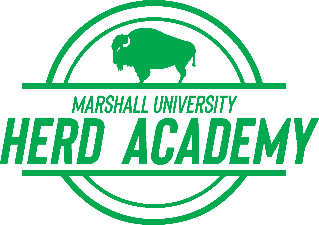 Marshall University Dual Enrollment Fact Sheet for Tri-State STEM+M Early College High School Students